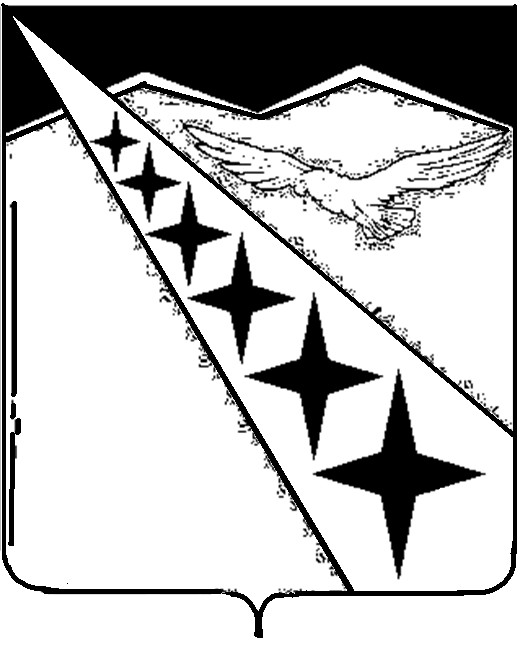 АДМИНИСТРАЦИЯ ЛУЧЕВОГО СЕЛЬСКОГО ПОСЕЛЕНИЯ ЛАБИНСКОГО РАЙОНАПОСТАНОВЛЕНИЕ       от 13.10.2021                                                                                  №91 поселок ЛучОб утверждении  ведомственной целевой программы «Поддержка малого и среднего предпринимательства в Лучевом сельском поселении на 2022 год»        В соответствии со статьей 179 Бюджетного кодекса Российской Федерации, Устава Лучевого сельского поселения Лабинского района от 24 мая 2018 года №175/53 (в редакции от 24 июня 2019 года №6/4), п о с т а н о в л я ю:         1. Утвердить ведомственную целевую программу «Поддержка малого и среднего предпринимательства в Лучевом сельском поселении Лабинского района на 2022 год» (прилагается).       2. Разместить настоящее постановление на официальном сайте администрации Лучевого сельского поселения Лабинского района http://luchevoesp.ru в информационно-телекоммуникационной сети "Интернет".      3. Контроль за выполнением настоящего постановления оставляю за собой.      4. Постановление вступает в силу с 01 января 2022 года.Исполняющий обязанностиглавы администрации                                                                          И.И.ЯценкоПРИЛОЖЕНИЕУтверждена  постановлением администрации Лучевого сельского поселения Лабинского районаот 13.10.2021 года № 91  Ведомственная целевая программа«Поддержка малого и среднего предпринимательства в Лучевом сельском поселенииЛабинского района на 2022 год»ПАСПОРТВедомственной целевой программы«Поддержка малого и среднего предпринимательства в Лучевом сельском поселении Лабинского района на 2022 год»1.Содержание проблемы и обоснование необходимости ее решения
программными методамиМалое и среднее предпринимательство – сфера экономики, доказавшее свою жизнеспособность в условиях становления и формирования рыночных отношений, оказавшая позитивное влияние на занятость населения, насыщение рынка товарами и услугами, развитие конкуренции, формирование налогооблагаемой базы и налоговых поступлений в бюджеты всех уровней.Малое и среднее предпринимательство обладает значительным потенциалом в сфере трудоустройства населения, вовлечения в производство резервов рабочей силы, которые не могут быть использованы в крупном производстве из-за его технологических и иных особенностей – это молодые люди без опыта работы, пенсионеры, домохозяйки, инвалиды, граждане, желающие трудиться после основного рабочего времени с целью получения дополнительных легальных доходов.Основные преимущества малого и среднего предпринимательства – быстрое реагирование на изменение конъюнктуры рынка, создание конкурентной среды, сдерживающей рост цен, а также снижение косвенных расходов, связанных с содержанием управленческих структур, более экономное использование ресурсов, в том числе вторичных. Благодаря небольшому по численности управленческому персоналу и простым формам организации малое и среднее предпринимательство обладает мобильностью управления и высокой степенью адаптации к изменениям внешней среды. Эти преимущества позволяют малому и среднему бизнесу успешно решать ряд производственно-хозяйственных задач: оперативно внедрять несложные научно-технические достижения, налаживать выпуск продукции малыми сериями и т. д.		Развитие и поддержка малого и среднего предпринимательства остаются приоритетом политики администрации Лучевого сельского поселения Лабинского района на период 2022 года с учетом достигнутого уровня их развития, растущего вклада в решение задач социального и экономического развития Лучевого сельского поселения Лабинского района, приобретения ими равноправного статуса  с другими секторами экономики. 	Настоящая Программа направлена на достижение поставленных целей и задач развития системы малого и среднего предпринимательства в Лучевом сельском поселении Лабинского района.2. Цели, задачи, сроки и этапы реализации ведомственной целевой программы.         Основными целями ведомственной целевой программы является:- создание условий для развития малого и среднего предпринимательства в Лучевом сельском поселении Лабинского района.        Основными задачами программы является:- создание благоприятных условий для устойчивой деятельности субъектов малого и среднего предпринимательства;- преодоление административных барьеров на пути развития малого и среднего предпринимательства;- привлечение субъектов малого и среднего предпринимательства для выполнения муниципального заказа;- предоставление информационной, консультационной   поддержки субъектам малого и среднего предпринимательства в рамках инфраструктуры поддержки малого и среднего предпринимательства.Сроки реализации ведомственной целевой программы 2022 год.Этапы реализации программных мероприятий не предусмотрены.             3. Перечень мероприятий ведомственной целевой программы4. Обоснование ресурсного обеспечения ведомственной целевой программы.Программа реализуется за счет средств местного бюджета Лучевого сельского поселения.  
 Общий объем финансирования Программы составляет 10,0 тыс. рублей. В ходе реализации программы отдельные мероприятия, объемы и источники их финансирования могут корректироваться на основе анализа полученных результатов и с учетом реальных возможностей бюджета Лучевого сельского поселения Лабинского района.5. Оценка эффективности ведомственной целевой программы.Для оценки эффективности реализации программы использовать следующие критерии:Оценка эффективности реализации ведомственной целевой программы за отчетный финансовый год производится ежегодно, путем сравнения фактически достигнутых значений целевых критериев с утвержденными на год значениями целевых критериев в ведомственной целевой программе.      Эффективность реализации ведомственной целевой программы признается высокой в случае, если  значение эффективности реализации программы составляет не менее 90 процентов,- программа рекомендуется к дальнейшей реализации.      Эффективность реализации ведомственной целевой программы признается средней в случае, если  значение эффективности реализации программы составляет от 80 до 89,9 процентов,- программа рекомендуется к дальнейшей реализации с устранением выявленных недостатков и несоответствий.     Эффективность реализации ведомственной целевой программы признается удовлетворительной в случае, если  значение эффективности реализации программы составляет от 70 до 79,9 процентов, в данном случае возможны:- существенная корректировка ведомственной целевой программы;-изменение форм и методов управления реализации ведомственной программы, в том числе изменение ответственного исполнителя ведомственной целевой программы;- сокращение финансирования ведомственной целевой программы за счет средств бюджета на очередной финансовый год.В остальных случаях эффективность реализации ведомственной целевой программы признается неудовлетворительной.6. Критерии выполнения ведомственной целевой программы.Для оценки эффективности реализации программы использовать следующие критерии:7. Механизм реализации ведомственной целевой программы7.1. Контроль за реализацией Программы осуществляет администрация Лучевого сельского поселения и Совет Лучевого сельского поселения Лабинского района.       7.2. Координатор  Программы:- обеспечивает разработку Программы, ее согласование с исполнителями отдельных мероприятий муниципальной программы (муниципальными заказчиками, заказчиками, ответственными за выполнение мероприятий (при наличии мероприятий, предусматривающих финансирование) и исполнителями мероприятий (при наличии мероприятий, не предусматривающих финансирование) включенных Программы;- формирует структуру Программы и перечень исполнителей отдельных мероприятий Программы, включенных в Программы;- организует реализацию Программы, координацию деятельности исполнителей отдельных мероприятий Программы включенных в Программы;- принимает решение о внесении в установленном порядке изменений в Программу и несет ответственность за достижение целевых показателей Программы;- осуществляет мониторинг и анализ отчетов исполнителей отдельных мероприятий Программы, включенных в Программу;- проводит оценку эффективности  Программы;- готовит годовой отчет о ходе реализации Программы;- организует информационную и разъяснительную работу, направленную на освещение целей и задач Программы;	- осуществляет иные полномочия, установленные Программой.    7.3. Муниципальный заказчик:- заключает муниципальные контракты в установленном законодательством порядке согласно Федеральному закону от 05 апреля 2013 года № 44-ФЗ «О контрактной системе в сфере закупок товаров, работ, услуг для обеспечения государственных и муниципальных нужд»;- проводит анализ выполнения мероприятия;- несет ответственность за нецелевое и неэффективное использование выделенных в его распоряжение бюджетных средств;- формирует бюджетные заявки на финансирование мероприятия, а также осуществляет иные полномочия, установленные Программой.     7.4. Исполнитель мероприятий Программы:- обеспечивает реализацию мероприятия и проводит анализ его выполнения;- представляет отчетность координатору Программы  о результатах выполнения мероприятий Программы;- осуществляет иные полномочия, установленные Программой.Главный специалист                                                                     С.В.ПереваловаНаименование ведомственной целевой программыВедомственная целевая «Поддержка малого и среднего предпринимательства в Лучевом сельском поселенииЛабинского района на 2022 год»,  далее (Программа)                                            Основание для разработки ведомственной целевой программы- Федеральный закон от 06.10.2003 года № 131ФЗ «Об общих принципах организации местного самоуправления в Российской Федерации»;-Закон Краснодарского края от 07 июня 2004 года № 717-КЗ «О местном самоуправлении в Краснодарском крае»                    Основные разработчики ведомственной целевой программы-администрация Лучевого сельского поселения Лабинского районаКоординатор ведомственной целевой программы-администрация Лучевого сельского поселения Лабинского районаМуниципальные                        заказчики и (или)исполнители мероприятийведомственной целевой программы-администрация Лучевого сельского поселения Лабинского районаЦели и задачи ведомственной целевой программы Цели: - создание условий для развития малого и среднего предпринимательства в Лучевом сельском поселении Лабинского районаЗадачи: - создание благоприятных условий для устойчивой деятельности субъектов малого и среднего предпринимательства;- преодоление административных барьеров на пути развития малого и среднего предпринимательства;- привлечение субъектов малого и среднего предпринимательства для выполнения муниципального заказа;- предоставление информационной, консультационной   поддержки субъектам малого и среднего предпринимательства в рамках инфраструктуры поддержки малого и среднего предпринимательстваСроки реализации ведомственной целевой программы2022 годОбъем и источники финансирования ведомственной целевой программыОбъем финансирования ведомственной целевой программы составляет – 10,0 тыс. руб.Источник финансирования – средства бюджета Лучевого сельского поселения Лабинского района.Объемы финансирования подлежат корректировке с учетом возможностей местного бюджета.Контроль за выполнением ведомственной целевой программыАдминистрация Лучевого сельского поселения Лабинского района, Совет Лучевого сельского поселения Лабинского района.№п/пНаименование мероприятияИсточники финансированияОбъем финансирования реализации программы(тыс.руб)ОжидаемыеРезультатыМуниципальный заказчик мероприятия, исполнитель, главный распорядитель средств, получатель средств, получатели субсидий1.Проведение «круглых столов» и семинаров-совещаний с субъектами малого и среднего предпринимательства в рамках оказания информационной, консультационной поддержки субъектам малого и среднего предпринимательства по вопросам открытия и ведения их деятельности.Местный бюджет0,0Рассмотрение проблемных вопросов открытия и ведения предпринимательской деятельности. Освещение мер государственной поддержки субъектов малого и среднего предпринимательстваАдминистрация Лучевого сельского поселения Лабинского района главный распорядитель средств2.Приобретение информационных стендов для субъектов малого и среднего предпринимательства для размещения информации, изготовление информационных материалов (баннеры, листовки).Местный бюджет10,0Формирование положительного имиджа ведения предпринимательской деятельности.Администрация Лучевого сельского поселения Лабинского района главный распорядитель средств3.Информирование субъектов малого и среднего предпринимательства о государственных, краевых и муниципальных программах и мероприятиях, направленных на поддержку малого и среднего предпринимательстваМестный бюджет0,0Расширение информационного обмена, рассмотрение проблемных вопросов открытия и ведения предпринимательской деятельности. Освещение мер государственной поддержки субъектов малого и среднего предпринимательстваАдминистрация Лучевого сельского поселения Лабинского района главный распорядитель средств4.Проведение разъяснительной работы с субъектами малого и среднего предпринимательства о необходимости установления минимальной заработной платы не ниже уровня величины прожиточного минимума для трудоспособного населения в Краснодарском крае, доведения средней заработной платы до уровня средней заработной платы в соответствующей отрасли хозяйства в Краснодарском краеМестный бюджет0,0Повышение образовательного уровня и освещение законодательства о труде и заработной платеАдминистрация Лучевого сельского поселения Лабинского района главный распорядитель средств5.Содействие участию субъектов малого и среднего предпринимательства в выставочно-ярмарочных мероприятиях и форумахМестный бюджет0,0Формирование положительного имиджа ведения предпринимательской деятельностиАдминистрация Лучевого сельского поселения Лабинского района главный распорядитель средствВсего по ведомственной целевой программеВсего по ведомственной целевой программе10,0№п/пНаименование целевого критерияЕдиница измеренияМетодика расчета показателя (формула), алгоритм формирования формул, методологические пояснения к базовым показателям, используемым в формулеОтветственный за расчет показателя1.Доля выполнения запланированных мероприятий %Дз.= К вып.м/Дзап.м 100%, где:Двып.м - количество выполненных мероприятий Кзап.м – количество запланированных мероприятийАдминистрация Лучевого сельского поселения Лабинского района1.Доля расходов бюджета поселения на развитие малого и среднего предпринимательства от общего объема расходов бюджета поселения%Др= Ормсп/Орбюд х100%, гдеОрмсп-объем расходов на развитие малого и среднего предпринимательства;Орбюд- объем общих расходов поселенияАдминистрация Лучевого сельского поселения Лабинского района№
п/пНаименование критерияЕдиница измеренияКоличественный показатель1.Доля выполнения запланированных мероприятий %1002.Доля расходов бюджета поселения на развитие малого и среднего предпринимательства от общего объема расходов бюджета поселения%не менее0,05%